ИВАНОВСКАЯ ОБЛАСТЬАДМИНИСТРАЦИЯ ЮЖСКОГО МУНИЦИПАЛЬНОГО РАЙОНАПОСТАНОВЛЕНИЕот ______________   № _______Об отмене постановления Администрации Южского муниципального района от 20.06.2022 г. № 636-п «О внесении изменений в муниципальную программу Южского муниципального района «Развитие и улучшение жилищных условий граждан Южского муниципального района», утвержденную постановлением Администрации Южского муниципального района от 16.11.2016 № 748-п»В целях приведения нормативного правового акта в соответствие требованиям действующего законодательства, Администрация Южского муниципального района п о с т а н о в л я е т:1. Отменить постановление Администрации Южского муниципального района от 20.06.2022 г. № 636-п «О внесении изменений в муниципальную программу Южского муниципального района «Развитие и улучшение жилищных условий граждан Южского муниципального района», утвержденную постановлением Администрации Южского муниципального района от 16.11.2016 № 748-п».2. Настоящее постановление вступает в силу со дня его официального опубликования.3. Опубликовать настоящее постановление в официальном издании «Правовой Вестник Южского муниципального района».Глава Южского муниципального района			В.И. Оврашко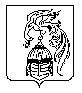 